15.04.2020г.                               (Вставить в таблицу правильный ответ)       Ф.И.О._________________________________________________________      № группы_______________________________________________________15.04.2020г. (Вписать в таблицу свой результат по каждому упражнению)Ф.И.О.____________________________________________________№ группы_________________________________________________№/пЗаданиеПравильный ответ1   Ответьте: Как называется данное упражнение  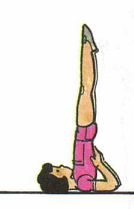 2 Определите вид подачи, изображенной на рисунке.1.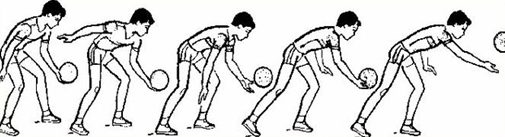 2.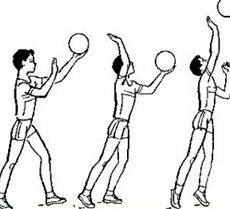 1.2.3Отметьте упражнение на оценку гибкости.1. 2.3.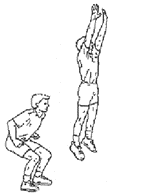 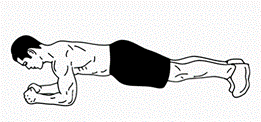 написать цифру, на рисунке которого изображен правильный ответ:4На каком рисунке изображена олимпийская эмблема?1.       2.  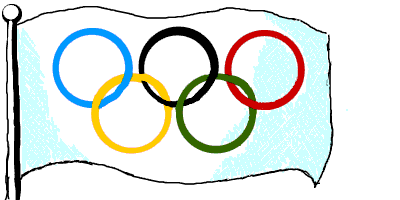 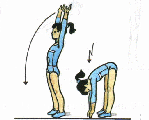 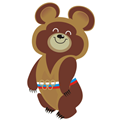 написать цифру:5Определите вид спорта.1.2.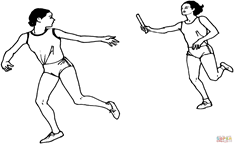 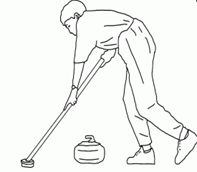 1.2.№заданиеСвой результат1Сгибание и разгибание рук в упоре лёжа.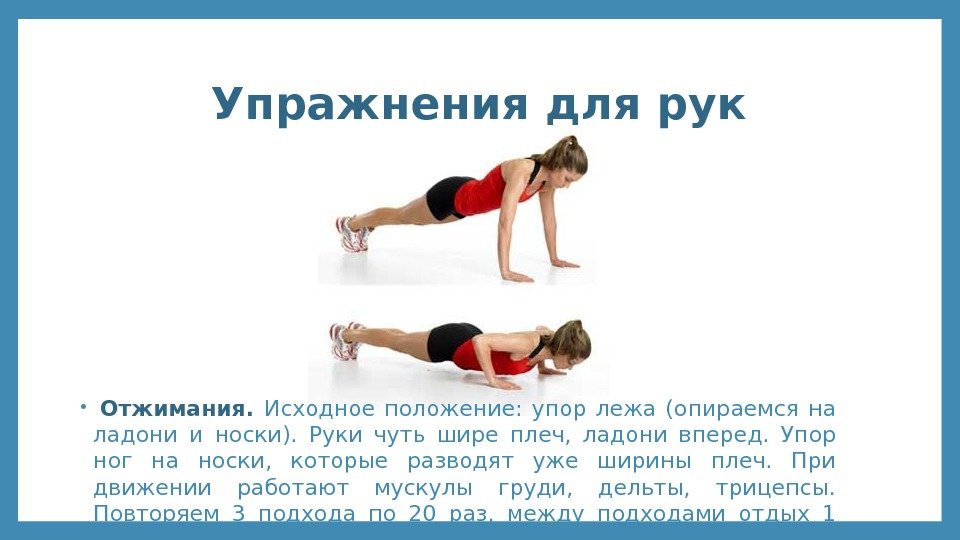 Максимальное кол-во раз:2Поднимание туловища из положения лежа на спине2 подхода по 20раз. 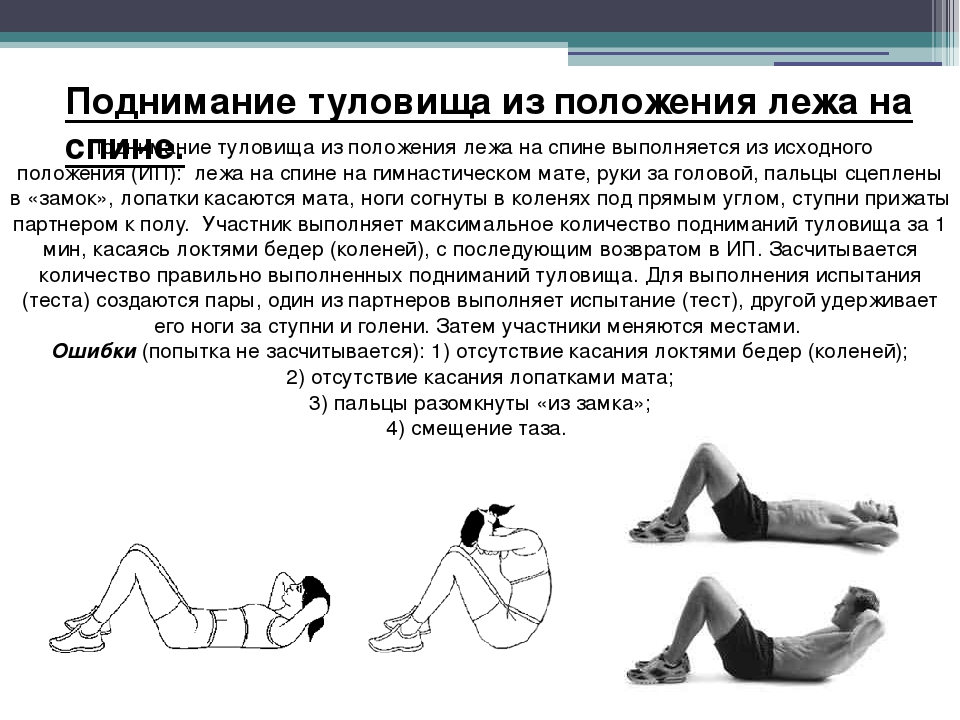 3В упоре лёжа прыжком смена согнутой ноги(скалолаз). 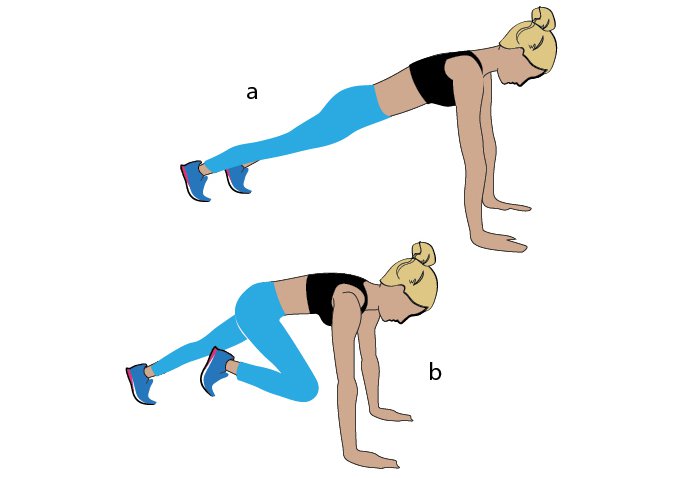 Кол-во раз за 30секунд:4Упражнение  «планка» в упоре лежа на локтях.  Боковая планка в каждую сторону. 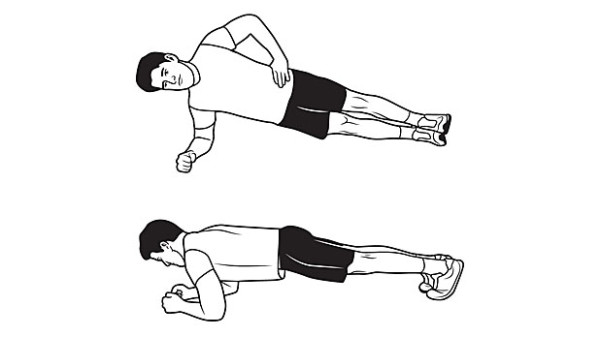 Максимальное кол-во времени:(Планка в упоре лежа, боковая на каждую сторону)5Из упора присев  толчком двух ног прийти в упор лежа. Из упора лежа  толчком двух ног прийти в упор присев. Из упора присев выпрыгнуть вверх. 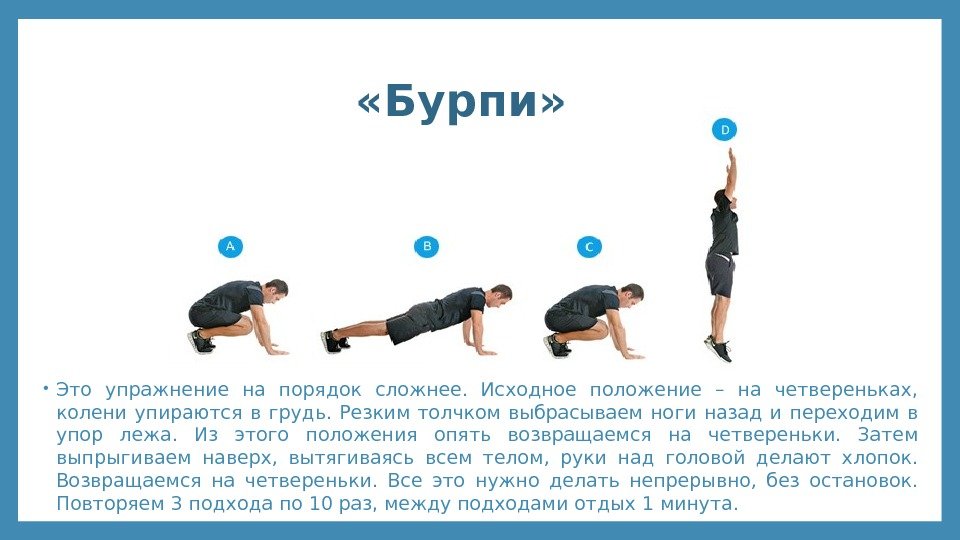  Кол-во раз за 30 секунд: